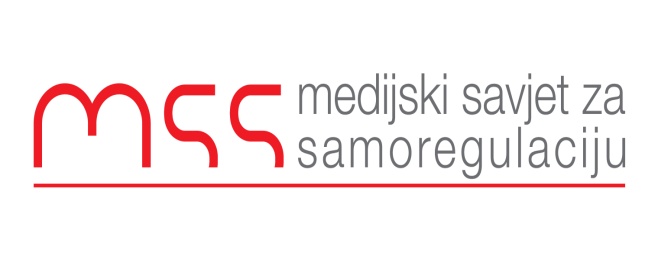 Podgorica  08.01.2016Predmet: Žalba zbog kršenja načela I, IV i VI Kodeksa novinara u tekstu  “Kako Tea i Sonja `kroje` crnogorsko pravosuđe“,  koji je objavljen u “Dnevnim novinama” 17.11.2015.RJEŠENJEMedijski Savjet za samoregulaciju je dobio žalbu od Akcije za ljudska prava zbog kršenja načela I, IV i VI Kodeksa novinara u tekstu „Kako Tea i Sonja `kroje` crnogorsko pravosuđe“ koji je objavljen 17.11.2015 u “Dnevnim novinama”. Tekst je najvaljen na naslovnoj, a objavljen na stranama 2 i 3. Nadnaslov je “Ekskluzivno: Prepiska direktorice HRA Tee Gorjanc Prelević i briselske činovnice Sonje Diez”, a podnaslov “Korespondencija Tee Gorjanc Prelević i Sonje Diez koja se slobodno može nazvati međunarodnim skandalom, otvara mnoga pitanja i za domaće institucije i za Evropsku komisiju, koja ne smiju ostati bez odgovora i DN će na tome istrajati”. U žalbi koju potpisuje izvršna direktorica ove organizacije Tea Gorjanc Prelević tvrdi se da su: „ Dnevne novine  neovlašćeno objavile djelove moje prepiske sa gospođom Sonjom Diez, suprotno novinarskoj etici i Krivičnom zakoniku (čl. 172). Na ovaj način tvrdim da je glavna urednica Dnevnih novina, Vesna Šofranac, prekršila i načelo 6 Kodeksa novinara i smjernicu 6. 1. a i c. Nijedna osoba iz redakcija Dnevnih novina me prije objavljivanja nije kontaktirala da bi provjerila je li riječ o autentičnoj prepisci, niti mi je zatraženo ovlašćenje za objavljivanje ili bilo kakav komentar. Napominjem da se u tom slučaju nije radilo o vijesti čije objavljivanje nije trpjelo odlaganje, jer je prepiska nastala 1. septembra i niko je od drugih medija nije posjedovao. Na ovaj način je glavna urednica Dnevnih novina prekršila i načelo 1 Kodeksa novinara, smjernicu 1.2. Prepiska je selektivno predstavljena, a jedan njen dio je i falsifikovan. Na početku teksta se navodi da je gospođa Diez napisala “očekujem da će Luka biti na našoj strani”, iako ona u prepisci takav stav nije saopštila.Iako sam 17.11.2015. Dnevnim novinama uputila odgovor na tekst objavljen 17.11.2015, moj odgovor je samo djelimično objavljen, suprotno načelu 4 Kodeksa novinara Crne Gore, kao i Zakonu o medijima zbog čega sam podnijela i posebnu tužbu”, piše na kraju žalbe.Tekst „Kako Tea i Sonja `kroje` crnogorsko pravosuđe“ se bavi prepiskom između direktorice HRA i službenice Evropske Komisije iz Brisela, koja je po svjedočenju novinara Dnevnih novina anonimno dostavljena redakciji, jer je greškom poslata trećoj osobi.Medijski savjet za samoregulaciju je zatražio stav redakcije Dnevnih novina povodom ove žalbe, ali odgovor nijesmo dobili. Komisija za žalbe je zbog toga ovaj predmet rješavala bez stava uredništva.Kada je riječ o prigovoru na kršenje načela 6.1 a) i c) koje se odnosi na način prikupljanja informacija Komisija za žalbe nije mogla da se odredi prema njemu, jer nije imala dovoljno informacija da bi mogla da zauzme stav. U tekstu piše da je ova prepiska anonimno dostavljena na prijavnici novina što može, a i ne more da bude tačno. U svakom slučaju nedovoljno da bi se mogao izvesti bilo kakav zaključak.Kada je riječ o dijelu žalbe koji se odnosi na pripisivanje riječi:“ Nadam se da će Luka biti na našoj strani“ Sonji Diez, Komisija za žalbe konstatuje da to jeste tačno, ali u istom tekstu malo dalje se te iste riječi pripisuju Tei Gorjanc Prelević, da ih je ona napisala. Ostaje nejasno da li se radi o namjernoj ili nenamjernoj grešci, ali u svakom slučaju u pitanju je neprofesionalnost.Komisija za žalbe konstatuje da je bila obaveza novinara da prije objavljivanja zatraže stav i mišljenje izvršne direktorice HRA, s obzirom da se radilo o njenoj prepisci i da njeno mišljenje povodom ove teme takođe objave u istom tekstu.  Izostavljanjem mišljenja druge strane prekršeno je načelo 1 Kodeksa novinara koje se odnosi na cjelovitost informacija, smjernica   1.2 Tačnost :(a) Prije objavljivanja izvještaja, novinar treba da bude siguran da su preduzete sve odgovarajuće mjere kako bi se provjerila njegova tačnost. Novinari moraju težiti da obezbijede cjelovite izvještaje o dogadjajima i ne smiju prećutkivati ili potiskivati suštinske informacije. (b) Pravo javnosti da zna ne može biti opravdanje za senzacionalističko izvještavanje. Stoga, novinari ne smiju iskrivljivati informacije pretjerivanjem, neadekvatnim naglašavanjem jednog aspekta priče ili jednostranim izvještavanjem. Novinari moraju izbjegavati naslove ili reklamne slogane koji bi mogli navesti na pogrešan zaključak o suštini dogadjaja ili pojave. Činjenice ne smiju biti iskrivljivane tako što će biti stavljene van konteksta u kome su se desile. Dnevne novine su sjutradan objavile reagovanje Tee Gorjanc Prelević na ovaj tekst, ali nijesu integralno. Komisija za žalbe je imala uvid u tekst reagovanja i smatra da je ono trebalo da bude objavljeno u cjelosti.Skraćivanjem teksta reagovanja je prekršeno načelo IV Kodeksa novinara: (d) U slučaju kada su neke osobe ili organizacije uvjerene da izvještaj medija sadrži netačne informacije ili neutemeljene kritike na njihov račun, one mogu od medija koji je objavio takav izvještaj da zahtijevaju mogućnost odgovora i ispravke netačnih navoda. Medij treba da uvaži to pravo ukoliko se složi da je izvještaj sadržao netačne informacije ili neutemeljene kritike.                                                                                                                                Komisija za monitoring i žalbeDanilo BurzanBranko VojičićRankoVujović